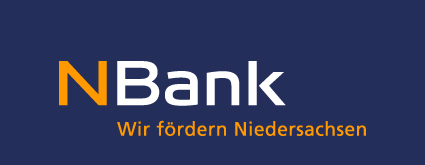 ProjektbeschreibungRichtlinie Niedersächsisches Luftfahrtforschungsprogramm vom 12.04.2019Titel des Vorhabens:GRUNDLAGEN DER ANTRAGSTELLUNGAntragsteller Firma:PLZ/Ort:Straße, Nr.:Landkreis/kreisfreie Stadt:Ansprechpartner:Tel.:Email:Art des VorhabensEinzelprojekt		Kooperations-/Verbundprojekt	Kooperations-/Verbundpartner:Bitte Kooperations-/Verbundpartner benennenFördergegenstand und FörderungOrdnen Sie Ihr Projekt bitte einem Fördergegenstand zu. Soweit ein Vorhaben beide Fördergegenstände betrifft, sind beide Fördergegenstände anzukreuzen.Kurzbeschreibung des Unternehmens	Bitte max. ½ Seite.Entwicklung der Mitarbeiter- und Geschäftszahlen der letzten zwei JahreZeitliche Durchführung des VorhabensBeginn des Vorhabens: Ende des Vorhabens:FINANZIERUNG DES GESAMTVORHABENS / Übersicht2.0 Kostenübersicht Verbundvorhaben (nur Verbundführer)2.1 Kosten Antragsteller2.2 Finanzierung AntragstellerPROJEKTBESCHREIBUNG3.0.	Zusammenfassung des Vorhabens, Verbundbeschreibung (nur: Verbundführer)Zusammenfassende Darstellung des Vorhabens, insbesondere: übergreifende Ziele, Gesamtprojektstruktur (Strukturplan/Netzplan), Gesamtterminplan (ggf. unter Einbeziehung der Pflichttermine Kick Off, jährliches Review, Abschlussreview), Schnittstellen, Rolle der einzelnen Verbundpartner im Überblick3.1.	Ziele des VorhabensDarstellung des Gesamtziels, Darstellung der Arbeitsziele, Bitte die Ziele im Hinblick auf den Verwertungsplan definieren3.2.	Stand der TechnikBitte den aktuellen Stand der Technik unter Berücksichtigung der unternehmensbezogenen Situation dokumentieren. Wie begründen sich die Notwendigkeit und der Nutzen des beabsichtigten Vorhabens für das Unternehmen? Patentsituation? Was soll entwickelt werden? Worin liegt der Innovative Ansatz für das Unternehmen? Wie wird der Stand der Technik mit diesem Vorhaben überschritten?3.4.	Lösungsweg, Realisierbarkeit Beschreibung des technischen Lösungsweges, besonders hinsichtlich der geplanten und im Arbeitsplan dargestellten Lösungsansätze. Erläuterung der einzelnen Arbeitspakete des Arbeitsplans. Dieses sollte so verfasst werden, damit die eigene Entwicklungsleistung des Unternehmens sowie den Ressourceneinsatz nachvollzogen und eingeschätzt werden kann. Welche Unteraufträge sollen ggf. erteilt werden? 3.5.	ZeitplanBitte Zeitplan (z.B. Balkenplan oder Ganttplan) einfügen, gegebenenfalls gesondertes Dokument3.6.	Darstellung der industriellen VerwertungsperspektiveErwartete Ergebnisse des Vorhabens? Verwertungsstrategie (wie sollen die Ergebnisse verwertet werden?) Wo werden die Ergebnisse verwertet? Wie ist der Zeithorizont der Verwertung?3.7.	Bedeutung des Vorhabens für die niedersächsische WirtschaftSiehe Ziffer 4.6.2 der Lufo-LandesrichtlinieIndustrielle Forschung (TRL 1 bis 4)Experimentelle Entwicklung (TRL 5 bis 8)JahrJJJJJJJJMitarbeiterUmsatzBilanzsummeGewinn/Verlust FirmaKosten in SummeFirma A0,00Firma B0,000,00Kosten gesamt0,00 KostenartenSummen in €Personalkosten 0,00Kosten für Instrumente und Ausrüstung (Investitionskosten)0,00Fremdleistungen0,00Materialkosten0,00Sonstige Betriebskosten (Sachausgaben)0,00Gesamtausgaben0,00Summen in €Eigenmittel0,00davon Fremdmittel0,00Mittel Dritter0,00Beantragter Zuschuss0,00Summe Finanzierung0,00